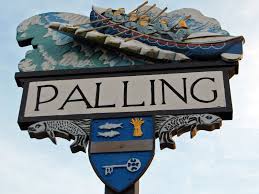 www.seapallingpc.norfolkparishes.gov.ukMeeting began at 7.00pmPresent:  K Matthews (Chairman). J Cocker (Vice Chairman)  Cllrs; J Crafter, G Casson, M Vacca,  A Bode.   In attendance: The Clerk, Patsy Adams,  Cllrs H Blathwayt (District) and R Price (County) and  C Reid and C Brown – representatives from NNDC.APOLOGIES FOR ABSENCE.  Apologies received and accepted from Cllr DearyDECLARATIONS OF INTEREST AND REQUESTS FOR DISPENSATIONS NoneMINUTES OF THE MEETING HELD ON 24th September 2019 ApprovedThe Chairman allowed Cllr Price to deliver his report at this point in the meeting.Cllr Price informed the meeting that NCC are working on the 2020/21 Budget. Cllr Price left the meeting at 7.07pm and the meeting resumed.THE MAMMOTH MARATHON - TO RECEIVE A PRESENTATION FROM COLIN BROWN, SPORTS RECREATION AND COUNTRYSIDE MANAGER, NNDC .  The Meeting received a presentation from representatives from NNDC (C Reid and C Brown).  Afterwards the Chairman thanked the representatives and Cllr Crafter commended the team on the quality of the presentation and the arrangements generally.  The representatives left the meeting at 7.35pmPUBLIC PARTICIPATION   NoneCOUNTY & DISTRICT COUNCILLOR and POLICE REPORTS  Cllr Blathwayt updated the meeting on the following items:NNDC Corporate PlanParks and Open Spaces ConferenceSand Movement ConferenceUPDATE ON ITEMS FROM THE PREVIOUS MINUTES Beach Road Parking -The Chairman informed the meeting that the draft letters to residents (previously circulated) had been approved by all Members and were to be delivered this week.  It was agreed that comments from residents would be open from the 25th October  - until the 22nd November.  If no adverse responses are received by that date the Clerk was instructed to ask Highways to proceed with the Abortive Costs Agreement arrangements.  To receive an update on the installation on the new dog bin and replacement posts.  The Clerk informed the meeting that she had not received confirmation regarding the arrangements to fit the replacement items To receive an update on the plans to repaint the Bus Stop.  It was agreed that Cllr Matthews (Chairman) will forward photographs of the bus shelter to the Clerk so that she can make the necessary arrangements with the Tradesman selected to offer quotes.  To receive an update on the Seal Signs from Cllr Casson.  Cllr Casson informed the meeting that the ‘A’ Board has been made and the project will be completed shortly.Update from the Clerk on CILCA.  The Clerk informed the meeting that the CILCA course previously agreed would be commencing this week.NEW MATTERS FOR CONSIDERATIONThe Clerk informed the meeting that the cost of emptying the dog waste bins has risen substantially this year.  The Clerk was asked to discuss with NNDC and the  matter will be considered at the next meeting.  Cllr Casson raised the issue of a Remembrance Day commemorative sculpture at Hickling Church.  Members agreed that they would like to have a similar sculpture and agree that Cllr Casson could investigate the matter further. Cllr Vacca informed the meeting that two poppy wreaths have been delivered and the Members instructed the Clerk to make a £50 donation to The Royal British Legion. FINANCE and GOVERNANCETo consider the 2nd Quarter reconciliation and the budget monitor and ratify payments made to-date.   Considered and ApprovedTo consider the Code of Conduct Document previously forwarded.  Considered and Approved.  It was agreed that this matter will be placed on the November agenda when the Clerk will  make suggestions for how best the Members can ensure they are adhering to the code on a meeting-by-meeting basis.CORRESPONDENCETo consider correspondence previously circulated:Events Publicity 2020 – Broads AuthorityPower For People Energy Campaign.  It was agreed that the Members would not respond to this campaign.NNCT funding RequestMembers asked the Clerk to contact NNCT to determine whether residents in Sea Palling are receiving the NNCT service, if so then this item is to be placed on the December agenda BT Payphone Removal – NNDC.   After consideration Members agreed to oppose this course of action and instructed the Clerk to respond accordingly. PLANNINGApplication Received :	Pre-Application Consultation on the proposed telecoms installation at Hall Farm, Stalham Road.  No Objection Decisions Received:   NoneOther Planning matters for consideration - NoneNEW MATTERS To consider matters that have arisen since publication of the agenda  NoneHIGHWAYSTo receive an update and report any further highways matters.   The Clerk updated the meeting regarding the blocked culvert on Beach Road.  Highways and the Environment Agency are investigated the matter and will resolve accordinglyITEMS FOR THE NEXT AGENDA  No further issues were raisedDATE OF NEXT MEETING –26th November  2019TO CLOSE THE MEETING.  There being no further business the Chairman closed the meeting at 8.10pm